07-001 Полуприцепной грунтовый одновальцевый гладкий каток с тягачом МоАЗ-6442, сухой вес 20 тн, полный вес до 36 тн, ЯМЗ-238АМ2 225 лс, трансп. 40 км/час, переоборудован из скрепера МоАЗ-6014 4х2 г. Тюмень 1990-е г.  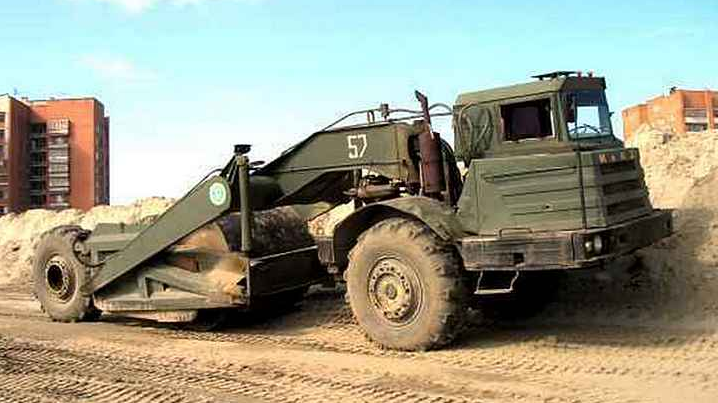  Грунтовый одновальцовый гладкий каток был переоборудован из скрепера МоАЗ-6014 с тягачом МоАЗ-6442 2х2 судя по информации https://www.rcforum.ru/showthread.php?t=226 в г. Тюмень в конце 1990-х или начале 2000-х годов. Каток статичный, балластируемый. Этот полуприцепной каток предназначен для послойного уплотнения предварительно спланированных грунтов и нижних слоев дорожных оснований при строительстве крупных объектов, магистралей и дорог в сельской местности. Рабочая нагрузка катка регулируется не только весом балласта, но и степенью выдвижения гидроцилиндров рамы, на которой закреплён валец, вплоть до вывешивания задних колёс. Простота конструкции, гидравлическое управление поворотом и нагрузкой, малый радиус разворота катка за счет двухшарнирного ССУ и угла поворота одноосного модуля относительно продольной оси машины до 85° в каждую сторону, а также возможность применения кулачкового варианта катка обеспечивают надежность, упрощают эксплуатацию катка, повышают производительность и качество уплотнения дорожного полотна. Этому способствует и достаточно большой разрешенный полный вес машины до 36 тн. Надо отметить и эффективность катка при перебазировке за счёт вывешивания вальца и применения только колёсного хода, а также высокой транспортной скорости до 44 км/час. К недостаткам можно отнести затруднения при работе в реверсивном режиме.   МоАЗ-6442 В 1969 году конструкция одноосного тягача МоАЗ-529 подвергается существенной модернизации — машина получает зависимую рессорную подвеску колес (что улучшило условия работы водителя, повысило транспортные скорости и производительность машины), четырехтактный дизельный двигатель ЯМЗ-238А мощностью 215 л.с. МоАЗ-546 мог буксировать прицеп-землевоз Д-504А грузоподъемностью 20000 кг. Снаряженная масса машины по сравнению с МАЗ-529Е возросла (с 9200 до 10000 кг), но наибольшая скорость осталась неизменной. В июне 1989 года на Могилёвском автомобильном заводе была выпущена новая модель одноосного тягача МоАЗ-6442, призванная сменить устаревший МоАЗ-546. Старичок уже отмерил 20-й год конвейерной жизни и пора было уступать дорогу машине нового поколения. МоАЗ-6442 отличался от своего предшественника более мощным дизельным двигателем ЯМЗ-238АМ2 в 225 лошадиных сил, а также, формой кабины. Её фронтальная стенка с лобовым стеклом потеряла наклон и стала почти вертикальной. Остальные элементы: тяжёлая угловатость, фальшрадиаторная решётка с тремя нишами и общая компоновка остались прежними. Максимальный крутящий момент двигателя — 0,825 кНм при 1500 об/мин. Сцепление двухдисковое с пневмоусилением механизма выключения. Коробка передач механическая, 4+1. Дополнительная коробка механическая, двухступенчатая. Ведущий мост состоит из главной и двух колесных передач. Подвеска — рессорная с гидравлическими амортизаторами двухстороннего действия. Рулевое правление — с гидравлическим приводом и механической обратной связью. Тормоза — колодочные, с пневматическим приводом. ССУ — двухшарнирное по горизонтали, с максимальной вертикальной нагрузкой 8000 кг. Угол поворота одноосного модуля относительно продольной оси машины до 85° в каждую сторону. Размерность шин осталась прежней — 21,00-28".
 Новые двухосные тягачи уже не использовались в армии, зато использовались в мирных целях в качестве базовых тягачей для скреперов с пассивным способом загрузки ковша МоАЗ-6014 грузоподъемностью 16 т,, платформ для перевозки широкогабаритных грузов МоАЗ-6999, дорожных катков, подъёмных кранов, а также,  грузовой платформы для аэродромного оборудования (например, снегоочестительных установок).  virtualmuseum@yandex.ru
virtualmuseum@narod.ru23.02.2020 г. Добрый день! С Днём защитника Отечества Вас!С изумлением увидел на RC.forum от 20.07.2005 Ваши две фотографии грунтового одновальцевого гладкого катка переоборудованного из скрепера МоАЗ-6014 с головой МоАЗ-6442 2х2. Убедительно прошу поделиться любой информацией по этой машине, например: кто, где и когда изготовил, кто, где и до какого времени эксплуатировал. Возможно ещё фото.С благодарностью, Владимир г. Краснодар. Характеристики тягачаМоАЗ-6442Колесная формула2x2Число мест в кабине1Длина, мм4695Ширина, мм3050Высота, мм3355Колея, мм2370Дорожный просвет, мм350Снаряженная масса, кг10500Вес буксируемого прицепа, кг26000Двигатель (тип)ЯМЗ-238АМ2 (Д, V8)Рабочий обьем двигателя, см³14860Мощность двигателя, л.с.225  Характеристики скреперовМАЗ-529И-Д357ММоАЗ-6014Длина, мм1050011215Ширина, мм32453245Высота, мм33003355Колея тягача/скрепера, мм2300 / 21502370 / 2180Дорожный просвет тягача/под ножами скрепера, мм530 / 500350 / 450Угол поворота тягача в каждую сторону, град9085Радиус поворота по крайней выступающей точке, м8,08,6Максимальная толщина слоя отсыпки, мн/д0,45Ширина резания, мн/д2,82Грузоподъемность, кгн/д16000Масса снаряженного тягача/скрепера, кгн/д / 190009500 / 20000Масса скрепера самоходного полная, кг3400036000Объем ковша, м³:
- геометрический
- номинальныйн/д
8,3
11,5Двигатель (тип)ЯАЗ-206К (Д, I6)ЯМЗ-283АМ2 (Д, V8)Рабочий обьём двигателя, см³697014860Максимальная мощность двигателя, л.с205225Максимальная скорость снаряженного скрепера, км/ч4044Расход топлива на 100 км, л120н/дГлубина преодолевания брода с твердым дном, мн/д0,9Наибольший преодолеваемый угол подъема с полной нагрузкой на сухом и твердом грунтен/д8°30' 